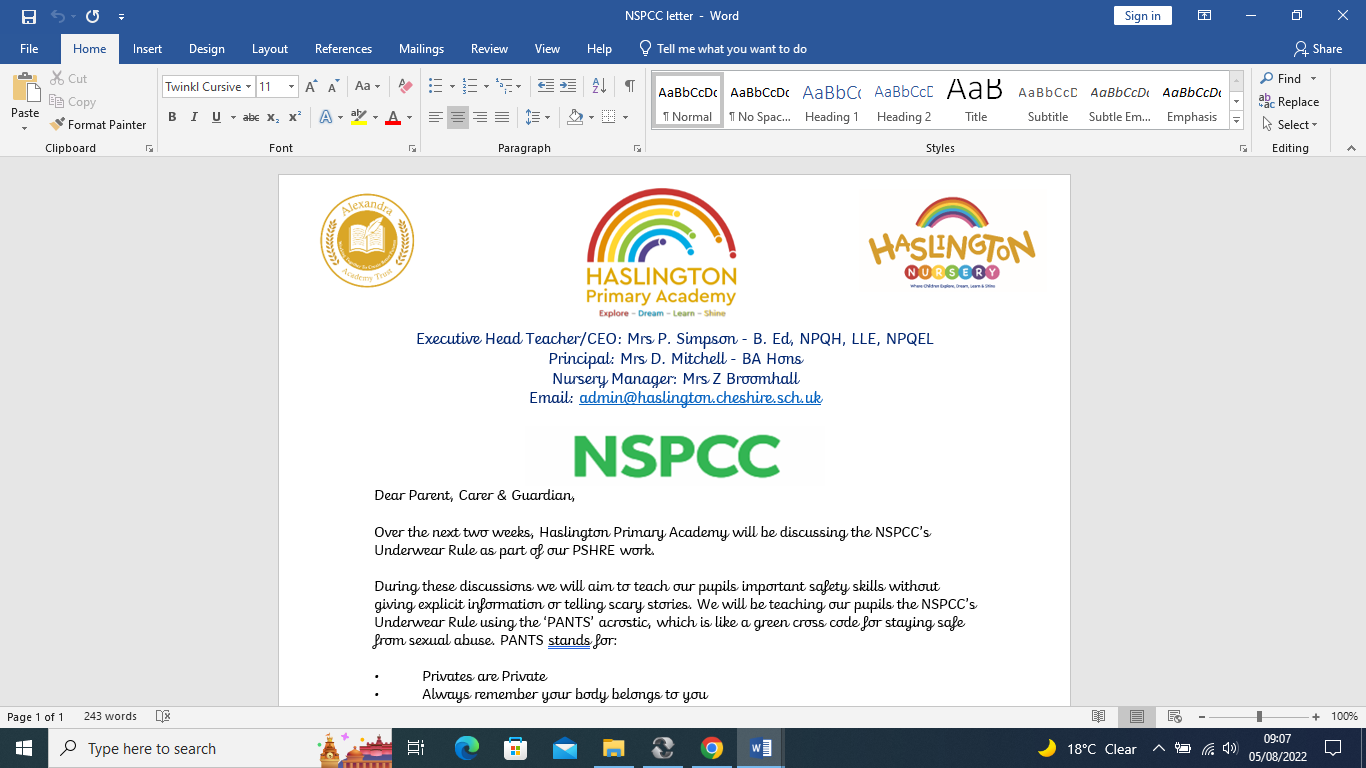 Personal, Social, Health, Relationships and Economic Education (PSHRE)Curriculum OverviewThe following document outlines the key objectives that all pupils will be taught during each unit of work for their year group. Where children are taught in a mixed age class, units are delivered on a rolling-programme so that by the end of Year 2, Year 4 and Year 6, all objectives will have been taught. What does PSHRE look like in Year 3?By the end of each unit, a child will be able to:TEAM (Relationships)			I can talk about changes and how they might make me feel (changes in family such as divorce, bereavement, transition between key stages).I can explain how and why we should work well as a team.I can describe how my actions and behaviour affect my team. I can pay attention to and respond considerately to others.I can describe why disputes might happen and strategies to resolve them (respecting others points of view). I can talk about my responsibilities towards my team.Think Positive (Health and Well-Being)I understand that having a positive attitude is good for our mental health.I can recognise and manage positive and negative thoughts effectively.I understand that some changes can be difficult but that there are things we can do to cope.I can use mindfulness techniques to keep calm.I can identify uncomfortable emotions and manage them effectively.I can apply a positive attitude towards learning and take on new challenges.Diverse Britain (Living in the Wider World)I can describe what it is like to live in the British Isles.I can explain what being British means to me and to others.I can talk about what democracy is and understand why it is important.I can talk about what rules and laws are and identify how they help us.I can talk about what liberty means and I can identify the rights of British people.I can describe a diverse society and talk about why it is important.I can explain what being British means to me and to others.Be Yourself (Relationships)I can say the things about myself that I am proud of (aspirations and goals). I can identify the feelings I have and describe how different emotions feel.I can describe different ways to cope with any uncomfortable feelings I may have and understand why this is important.I know how to be assertive. I can explore messages given by the media and decide if they are helpful or harmful.I can identify different strategies I can use if I make a mistakeIt’s My Body (Health and Well-Being)I can choose what happens to my body including which type of touch I am and am not happy with.I understand that I can get help with any concerns I have for myself and others. I know how to keep my body (head, heart, teeth and muscles) healthy including making choices around food/drink which may look healthy but isn’t. I know why it is important to get enough sleep, what to do to get a good night’s sleep, what to avoid and how sleep deprivation affects us. I understand the importance of hygiene and what to do if I feel unwell including diseases and allergies. I know how to take medicine safely and keep safe around drugs (medicines and illegal drugs) and which items are safe to eat or not. I know how and when to ask for help.I know how to make better choices and choose healthy habits.I understand that choices have consequences.Aiming High (Living in the Wider World)I can identify achievements and suggest how my actions can help me achieve. I can identify personal goals and suggest actions I can take to achieve them.I can explain how a positive learning attitude can help me learn new things. I can identify the skills and attributes needed to do a certain job. I understand that gender does not limit us in becoming what we want to do in the future. I can discuss what job I might like to do when I grow up and what skills I will need to achieve this.